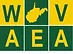 WVAEA RETIRED ART EDUCATOR AWARD – RubricName of Nominee:_______________________________________________ State: ___________Retired Art Educator for at least 3 years? O Yes O No Date of Retirement (mm/dd/yyyy): _______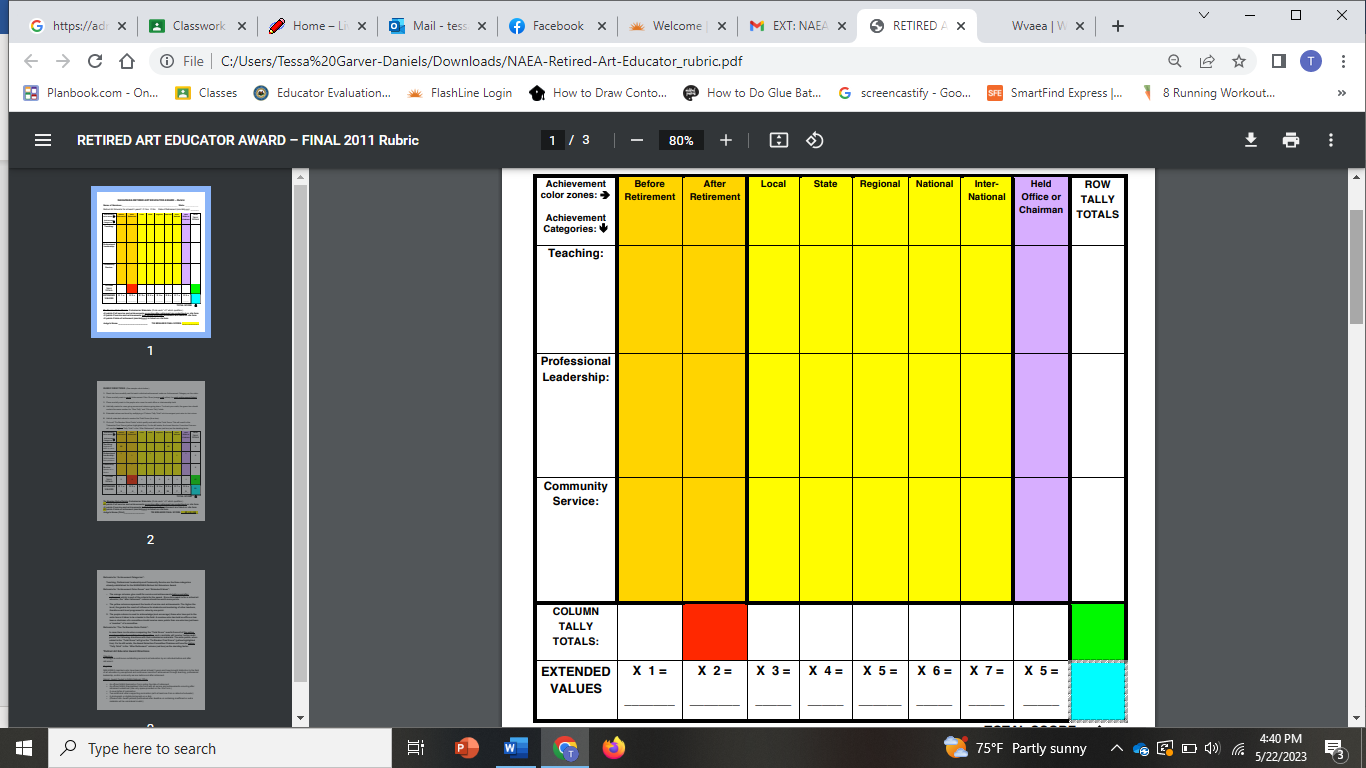 Total Score RUBRIC DIRECTIONS: (See sample rubric below.)1. Read vita form carefully and list each individual achievement under an Achievement Category on the rubric.2. Place one tally mark in each Achievement Color Zone (orange and yellow) for each achievement listed.3. Place one tally mark in the purple color zone for each office or chairmanship held.4. Add tally marks for rows going across and columns going down. To check your math, the green box shouldcontain the same number for “Row Tally” and “Column Tally” totals.5. Extended values are found by multiplying a “Column Tally Total” with the assigned point value for that column.6. Add all extended values to receive the Total Score (blue box).7. Circle all “Tie Breaker Extra Points” which qualify and add to the Total Score. This will result in theTiebreaker Final Score (yellow highlighted line). If a tie still exists, the Award Selection Committee Chairmanwill use the higher “Tally Total” in the “After Retirement” column (red box) as the deciding factor.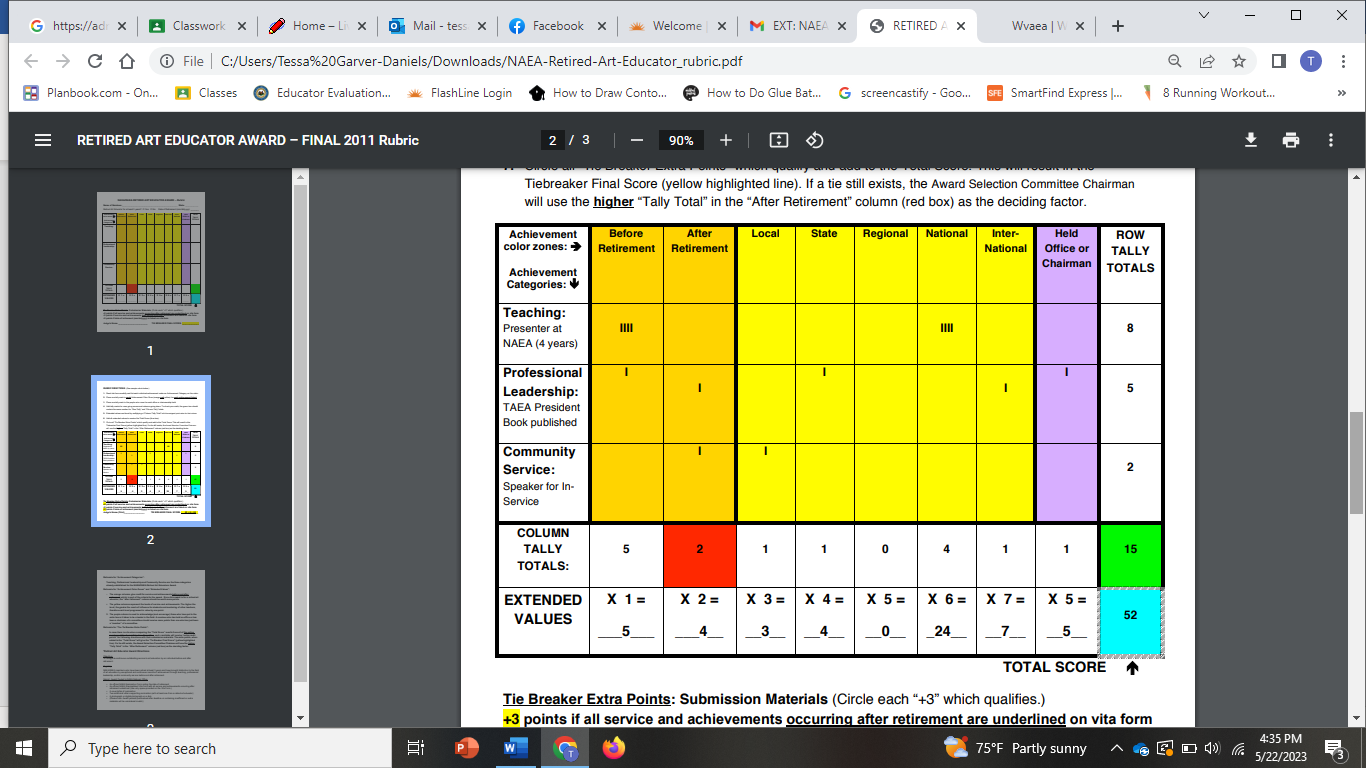 Tie Breaker Extra Points: Submission Materials (Circle each “+3” which qualifies.)+3 points if all service and achievements occurring after retirement are underlined on vita form+3 points if service and achievements both before and after retirement are listed on vita form+3 points if date of retirement (mm/dd/yyyy) is listed on vita formJudge’s Name (Print)_________________ TIE BREAKER FINAL SCORE: ___52 + 6 = 58__Rationale for “Achievement Categories”:Teaching, Professional Leadership and Community Service are the three categories already established for the NAEA/RAEA Retired Art Educators Award.Rationale for “Achievement Color Zones” and “Extended Values”:1. The orange columns give credit for service and achievements before and afterretirement, which is part of the criteria for the award. Since this award is for a retired arteducator, the “after retirement” column should be worth more points.2. The yellow columns represent the levels of service and achievements. The higher thelevel; the greater the reach of influence for students and mentoring of other teachers,therefore each level progressed in value by one point.3. The purple column is used to acknowledge (and encourage) those who have put in theextra hours it takes to be a leader in the field. A nominee who has held an office or hasbeen a chairman of a committee should receive more points than one who has just beena “member” of a committee.Rationale for “The Tie Breaker Extra Points”:In case there is a tie when comparing the “Total Score” results from all of the votingmembers of the Award Selection Committee, each candidate will receive “extra creditpoints” for following directions with their submission materials. The extra points, whenadded to the “Total Score” will give the “Tie Breaker Final Score” (yellow highlightedline). If a tie still exists, the Award Selection Committee Chairman will use the higher“Tally Total” in the “After Retirement” column (red box) as the deciding factor.*Retired Art Educator Award DirectionsObjective:To recognize continuous outstanding service to art education by an individual before and afterretirement.Eligibility:WVAEA members who have been retired at least 3 years and have brought distinction to the fieldof art education by exceptional and continuous records of achievement through teaching, professionalleadership, and/or community service before and after retirement.Submit Award Packet to NAEA National Office:• An official NAEA Nomination Form noting the date of retirement• An official NAEA Standardized Vita Form with all service and achievements occurring afterretirement underlined (Use only space provided on the Vita Form.)• A cover letter of nomination• Two additional letters supporting nomination (with at least one from a retired art educator)• A photograph or digital photograph on a disk• (Please note: Award packets postmarked after deadline or containing insufficient or extramaterials will be considered invalid.)